  E I N L A D U N G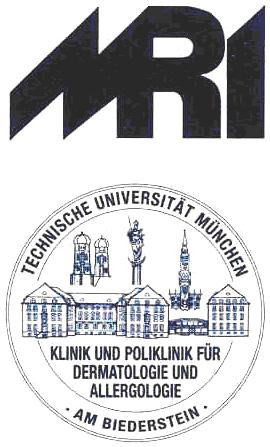 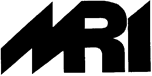 27. Biedersteiner Symposium„Kinderdermatologie“der Klinik und Poliklinik für Dermatologie und Allergologie am BiedersteinKlinikum rechts der IsarTechnische Universität Münchenam Samstag, den 11. März 20239:00 – 14:00 UhrHörsaal A Klinikum rechts der IsarIsmaninger Straße 22, 81675 München Wissenschaftliche Leitung:PD Dr. med. Christina SchnoppProf. Dr. med. Tilo BiedermannLiebe Kolleginnen und Kollegen, wir laden Sie herzlich ein zum 27. Biedersteiner Symposium Dermatologie im Kindesalteram Samstag, den 11. März 2023im Hörsaal A des Klinikums rechts der Isar 
am Max-Weber-Platz.Das Biedersteiner Symposium Kinderdermatologie im Jahr 2021 ist ausgefallen, 2022 gab es eine virtuelle Veranstaltung. 2023 hoffen wir, Sie wieder persönlich begrüßen zu dürfen beim 27. Biedersteiner Symposium Kinderdermatologie. Wir freuen uns auf einen lebendigen Austausch zu den wissenschaftlichen Themen, was im Rahmen virtueller Veranstaltungen nur begrenzt möglich ist. Das Programm umfasst wieder aktuelle Kasuistiken aus unserer Kindersprechstunde, wissenschaftliche Vorträge zu Themem der Kinderdermatologie und ein bisschen darüber hinaus. Den Abschluss bildet das traditionelle Quiz. In den Pausen haben Sie Gelegenheit zum Besuch der Industrieausstellung und zum persönlichen Gespräch. PD Dr. med. Christina Schnopp
Prof. Dr.med. Tilo Biedermann
Wir danken allen Sponsoren, die diese Veranstaltung ermöglicht haben (Aktuelle Informationen auf https://www.derma-allergie.med.tum.de). 
Hörsaaltrakt Klinikum rechts der Isar (Eingang auch über Einsteinstrasse):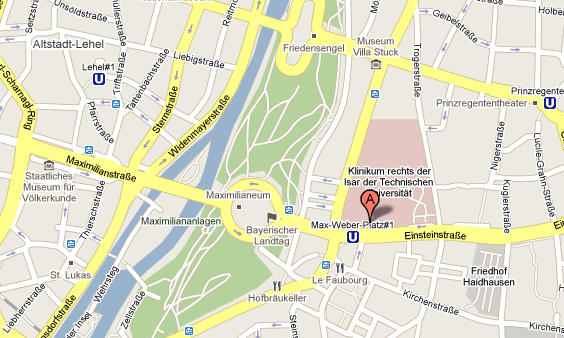 Max Weber-Platz 
U 4/U 5, Trambahn 18,19
Bus 190,191Programm8.45-9.15	    Industrieausstellung/Kaffee	9:15 		Begrüßung: 	T.  Biedermann 9:20			Kasuistiken     (Assistenten der Klinik)		Kasuistik I		
Kasuistik II		
Kasuistik III		9:40		Hirsutismus, Akne und Co. – was Sie zur hormonellen Therapie im Kindesalter wissen sollten 
	Patricia Oppelt, Erlangen 10.10		Melanozytäre Nävi bei Kindern – Differenzialdiagnosen und praktisches Vorgehen 	 		angefragt: Harald Kittler, Wien   10:40	Systemische Therapie bei der juvenilen lokalisierten SklerodermieIvan Foeldvari, Hamburg 11.10-12.00	 Industrieausstellung/Pause 	12.00	COVID ohne Ende ?Michael Kabesch, Regensburg 12.30 		Nahrungsmittelallergien und Atopische Dermatitis	Lars Lange, Bonn13:00	Viruserkrankungen der Haut und ihre Behandlung	Christina Schnopp, München13:30	Kinder-Derma-Quiz
Matthias Möhrenschlager, Davos14:00 		Ende der Veranstaltung Referenten:Dr. Ivan Foeldvari
Hamburger Zentrum für Kinder- und Jugendrheumatologie
Kompetenz-Zentrum für Sklerodermie und Uveitis im Kindes- und Jugendalter
Lehrbereich des Asklepios Campus der Semmelweis-Universität, Budapest
An der Schön Klinik Hamburg Eilbek
Dehnhaide 120
22081 Hamburg
Tel: 040 2092 3697
Fax: 040 2092 3693
www.kinderrheumatologie.de// www.sklerodermie.org//www.uveitis-kindesalter.deProf. Dr. Patricia G. Oppelt
Frauenklinik
stellv. Oberärztin
Endokrinologie und Reproduktionsmedizin
Kinder- und Jugendgynäkologie
 
Universitätsstr. 21-23
91054 Erlangen
 
09131-8533553Patricia.Oppelt@uk-erlangen.de PD Dr. med. Matthias MöhrenschlagerChefarzt Dermatologie
Ambulatorium +41 81 417 39 39 / Sekretariat +41 81 417 33 72
matthias.moehrenschlager@hgk.ch
Hochgebirgsklinik DavosHerman-Burchard-Strasse 1
CH-7265 Davos Wolfgang
www.hochgebirgsklinik.chProf. Dr. med. univ. Michael Kabesch
Chefarzt
Abteilung für pädiatrische Pneumologie und Allergologie
Klinik und Poliklinik für Kinder- und Jugendmedizinmichael.kabesch@barmherzige-regensburg.de

Krankenhaus Barmherzige Brüder Regensburg - Klinik St. Hedwig
Steinmetzstraße 1-3, 93049 RegensburgMichael.Kabesch@barmherzige-regensburg.deDr. Lars LangeFacharzt für Kinder- und Jugendmedizin, Pädiatrische Pneumologie und AllergologieGFO Kliniken Bonn,Robert-Koch-Str. 1 ( zur Karte)53115 - Bonn (Nordrhein-Westfalen)
DeutschlandLars.Lange@gfo-kliniken-bonn.de>Tel.:
Fax:+49 941 369-5900
+49 941 369-5802